CURRICULUM VITAE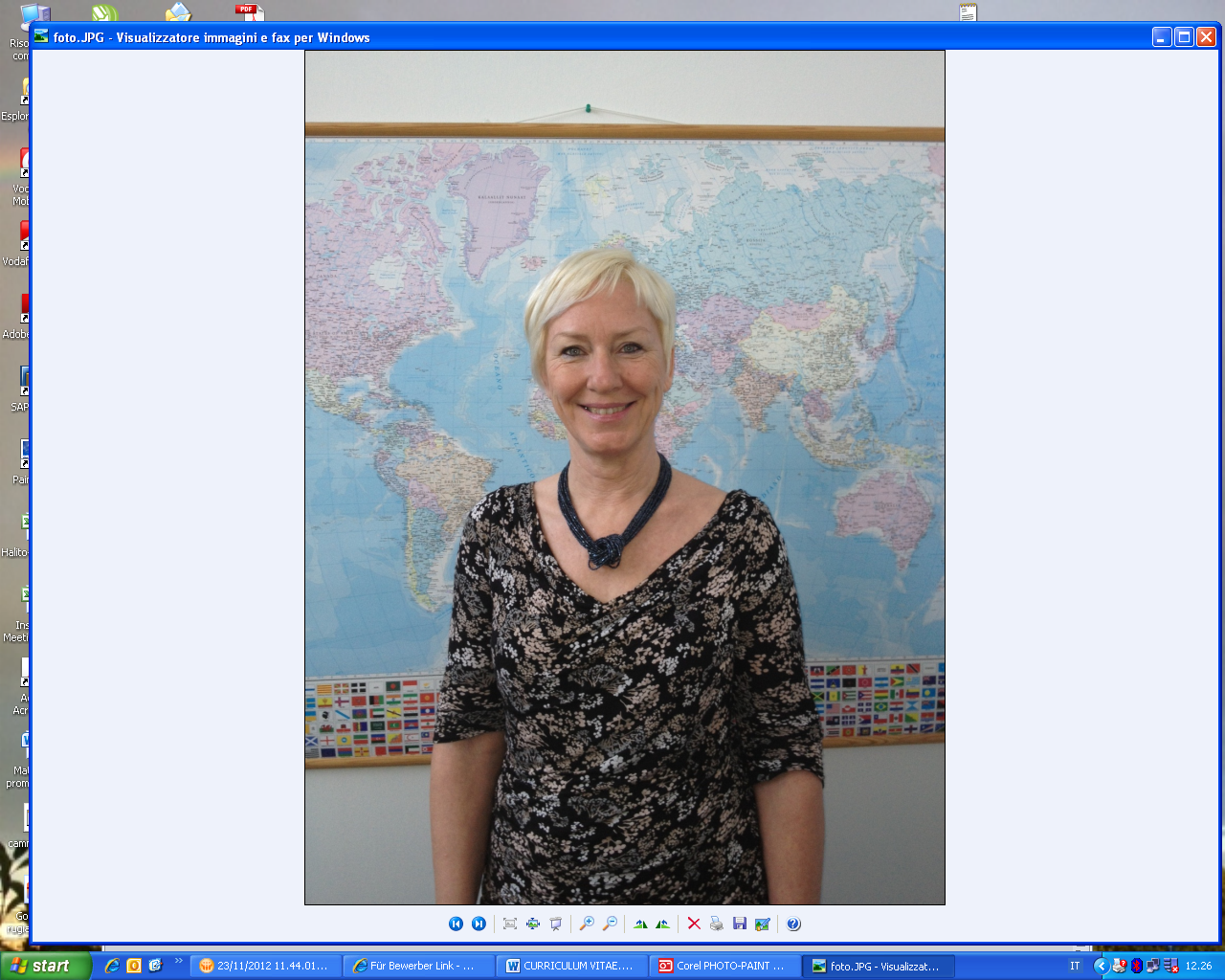 Persönliche DatenName: 			Hannelore Karola SchwadorfAdresse: 			Via Brigidi 8, 47020 Longiano (FC)Telefon: 			348 6299510e-mail: 			hannisan1@gmail.comStaatsangehörigkeit: 	Deutsch und italienischGeburtsdatum: 		13/05/1956Geburtsort: 			Bonn (Germania)Bildung und AusbildungZeitabschnitt:	1962-1975Besuch des St. Adelheid - Gymnasium Bonn mit AbiturZeitabschnitt:	1976-1980Hochschulstudium in Fremdsprachen und Literatur an der Fakultät für Literatur und Philosophie der Universität Bologna Zeitabschnitt:	1987Einjährige Schulung in Kongressorganisation in der Sprachenschule Centro Linguistico in Rimini mit Abschlussprüfung.Zeitabschnitt:	1990-1994	Journalistische Tätigkeit in Zusammenarbeit mit der Tageszeitung “Il Resto del Carlino” . Qualifikation als Publizistin und Eintragung in das Berufsregister: „Ordine Nazionale dei Giornalisti“Zeitabschnitt: 	2013-2014Zweijährige Schulung und Master in NLP (Neurolinguistic Programming) und Neurosemantik mit Qualifikation als Coach für PersönlichkeitsentfaltungSEITE 1/2Relevante BerufserfahrungenZeitabschnitt:	1990 - 1997Arbeitgeber:		Tageszeitung “Il Resto del Carlino” Art der Firma:	Redaktion der TageszeitungArt der Anstellung:	Journalistische Tätigkeit in freier ZusammenarbeitZeitabschnitt:	1997 - 2010Arbeitgeber:	 	ROTEX Heating Systems s.r.l Art der Firma:	Deutscher Hersteller von HeizsystemenArt der Anstellung:	Einführung in den italienischen Markt. Verwaltung der italienischen Geschäftsstelle mit bis zu 36 Mitarbeitern. Management in verschiedenen Bereichen: Verwaltung, Technik, Marketing. Verwaltung des Bereichs Kundenbetreuung in Italien. Verschiedene Marketingaktivitäten, wie Vorbereitung von Fachmessen, Incentive-Reisen, Organisation technischer Schulungen, Anlagenreferenzen für Internet und Presse. Übersetzung der gesamten kommerziellen und technischen Unterlagen aus dem Deutschen ins Italienische.Zeitabschnitt:	2010 - 2012 (Übernahme von Rotex Italien durch Daikin Italien)Arbeitgeber:		Daikin Air Conditioning Italy S.p.AArt der Firma:	Internationaler Konzern – Hersteller von KlimaanlagenArt der Anstellung: 	Sachbearbeiterin im Marketing Department – Unterbereich Comunication and Sales Promotion mit unterschiedlichen AufgabenZeitabschnitt:	2016 Veröffentlichung der, von mir aus dem Italienischen übersetzten, deutschen Version des italienischen Bestsellers „Tutta un’altra vita“  („Ein vollkommen neues Leben“) von Lucia Giovannini durch den Verlag Neue Erde.Zeitabschnitt: 	2017 Veröffentlichung der Übersetzung aus dem Italienischen ins Deutsche des Romans „Rhythm of Love“.Fähigkeiten und persönliche KompetenzenErste Sprache: 	DeutschAndere Sprachen: 	Italienisch – in Schrift und Sprache: sehr gutEnglisch – in Schrift und Sprache: gut	Französisch – in Schrift und Sprache: gutBerufswünsche: 	Die Einführung der Rotex-Produktserie in den italienischen Markt war ein Erfolg. Ich würde diese Erfahrung mit einem anderen Unternehmen gerne noch einmal wiederholen.Ich übersetze gerne Texte aller Art aus dem Italienischen ins Deutsche und umgekehrt.SEITE 2/2